ISTITUTO COMPRENSIVO DI BASIGLIO20080 BASIGLIO (MI) – Piazza Leonardo da VinciCod. Fisc. 97033930153 – Cod. Mecc. MIIC88400GTel. (02) 90753109 – 90754391 -  Fax (02) 90751491PEO:miic88400g@istruzione.it; PEC:miic88400g@pec.istruzione.itMittenteCognome :
Nome :
EMAIL: _____________@______
TELEFONO:Al Dirigente ScolasticoDell’I.C. di BasiglioOggetto: Messa a disposizione supplenze anno scolastico _________________

__ sottoscritt_ ______________________________________  nat_ a__________________________  prov.(____) il____/____/_______ C. F. :______________________________________________                         residente in _____________  n.___   CAP___________ Comune___________________Prov(____) , consapevole delle sanzioni penali in caso di dichiarazione non veritiere, di formazione o di uso di atti falsi, richiamate dall'art. 76 del D.P.R. 445 del 28/12/2000 così come modificato e integrato dell'art. 15 della Legge 16/1/2003 n.3 
DICHIARADi essere in possesso della cittadinanza italiana o di un Paese dell’UE;Di godere di diritti civili e politici;Di non aver riportato condanne penali e di non essere destinatario di provvedimenti che riguardano l'applicazione di misure di prevenzione, di decisioni civili e di provvedimenti amministrativi iscritti nel casellario giudiziale ai sensi della normativa vigente;Di non essere sottoposto a procedimenti penali;Di non essere inserito/a in graduatorie di I, II o III fascia in alcuna provincia;Di non aver presentato domanda MaD in altre province (esclusivamente perincarico annuale);Di non essere inserito/a in graduatorie di I, II o III fascia in alcuna provincia;Di essere immediatamente disponibile a prendere servizio;Di essere disponibile alla stipula di un contratto a tempo determinato presso codesta istituzione scolastica per le seguenti classi di concorso: ___________________________________________________________________Di essere in possesso dei seguenti titoli di studio: laurea _____________________________________________         conseguita all’Università di _________________________          il______________con votazione___________diploma______________________________________________         conseguito il_____________con votazione________________Di essere in possesso dei seguenti altri titoli pertinenti con la cattedra offerta o la classe di concorso o il posto:______________________________________________________________________Di aver svolto positive esperienze nelle seguenti istituzioni scolastiche:___________________________________________________________________Il sottoscritto in merito al trattamento dei dati personali esprime il consenso al trattamento degli stessi nel rispetto delle finalità e modalità di cui al Regolamento europeo (GDPR 2016)
Inoltre il/la sottoscritto/a dichiara:
________________________________________________________________________________________________________________________________________________________________Lì______________il_______________
                                                                                                                                          In Fede     
_____________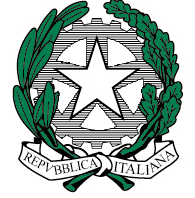 